Сроки проведения Чемпионата: 9 - 12 апреля 2024 годаСроки проведения соревнований: 10 апреля 2024 годаМесто проведения: Свердловская область, город Екатеринбург, ул. Крауля, д.168Название организации ГАПОУ СО «Уральский радиотехнический колледж им. А.С. Попова»Контактное лицо: Судакова Анна Дмитриевна	(+7953 606 75 95)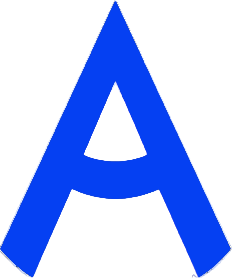 ПРОГРАММА ПРОВЕДЕНИЯ ЧЕМПИОНАТА СВЕРДЛОВСКОЙ ОБЛАСТИ «АБИЛИМПИКС» - 2024 ПО КОМПЕТЕНЦИИ «Мастер по обработке цифровой информации»КАТЕГОРИЯ УЧАСТНИКОВ студенты2 день – 10 апреля 2024 годаСОРЕВНОВАТЕЛЬНЫЙ ДЕНЬ2 день – 10 апреля 2024 годаСОРЕВНОВАТЕЛЬНЫЙ ДЕНЬ2 день – 10 апреля 2024 годаСОРЕВНОВАТЕЛЬНЫЙ ДЕНЬВремяМероприятиеМесто проведения8.30-9.30Прибытие участников, гостей, организаторов. Регистрация. Завтрак. Ул. Крауля, 168. Кабинет 1049.30-10.10Трансляция церемонии открытияУл. Крауля, 168. Кабинет 10410.10-10.30Размещение участников по рабочим местам: - инструктаж участников по ТБ ОТ, подписание протоколов.- проверка тулбокса- подключение и проверка оргтехники, наличие и качество работы интернета- проверка стабильности каналов передачи данных и работоспособность всех программ на рабочем месте участника- проверка качества подключения оборудования площадки, рабочего места участникаУл. Крауля, 168. Кабинет 10410.30-10.45Технологический перерывУл. Крауля, 168. Кабинет 10410.45-12.00Выполнение конкурсного задания    Ул. Крауля, 168. Кабинет 10412.00-12.30ОбедУл. Крауля, 168. Столовая колледжа12.30-13.30Окончание выполнения конкурсного заданияУл. Крауля, 168. Кабинет 10413.30-15.30Рабочее заседание экспертов.Проведение зарядки для участников.Экскурсия по колледжу для участников и сопровождающихУл. Крауля, 168. Кабинет 104Спортивный залЛаборатории колледжа15.30-16.30Подведение итогов соревнований. Вручение сертификатов участникам, экспертам, дипломов победителям и призерам, фотографирование, отъезд участников.Ул. Крауля, 168. Кабинет 1044 день – 12 апреля 2024 годаЦЕРЕМОНИЯ ЗАКРЫТИЯ4 день – 12 апреля 2024 годаЦЕРЕМОНИЯ ЗАКРЫТИЯ4 день – 12 апреля 2024 годаЦЕРЕМОНИЯ ЗАКРЫТИЯВремяМероприятиеМесто проведения15.00 - 16.30Церемония закрытия Чемпионата Свердловской области «Абилимпикс», онлайн трансляция из студии «Дворца молодёжи»Ул. Крауля, 168. Кабинет 10417.00Отъезд участников, гостей, организаторов.